H.E.L.L.0.{Harwood Manor’s. Events. Life. Leisure. Opportunities.}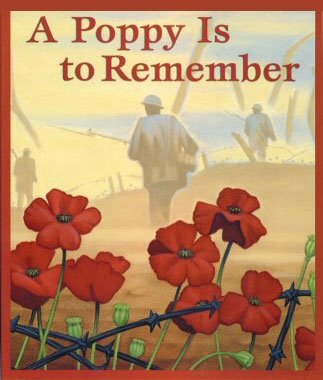 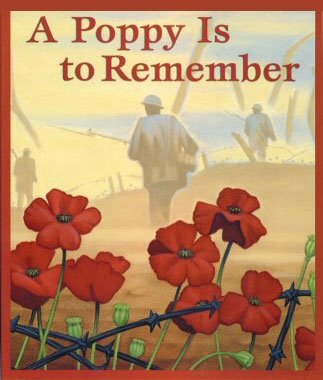 NOVEMBER 2022We Will Remember Them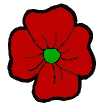 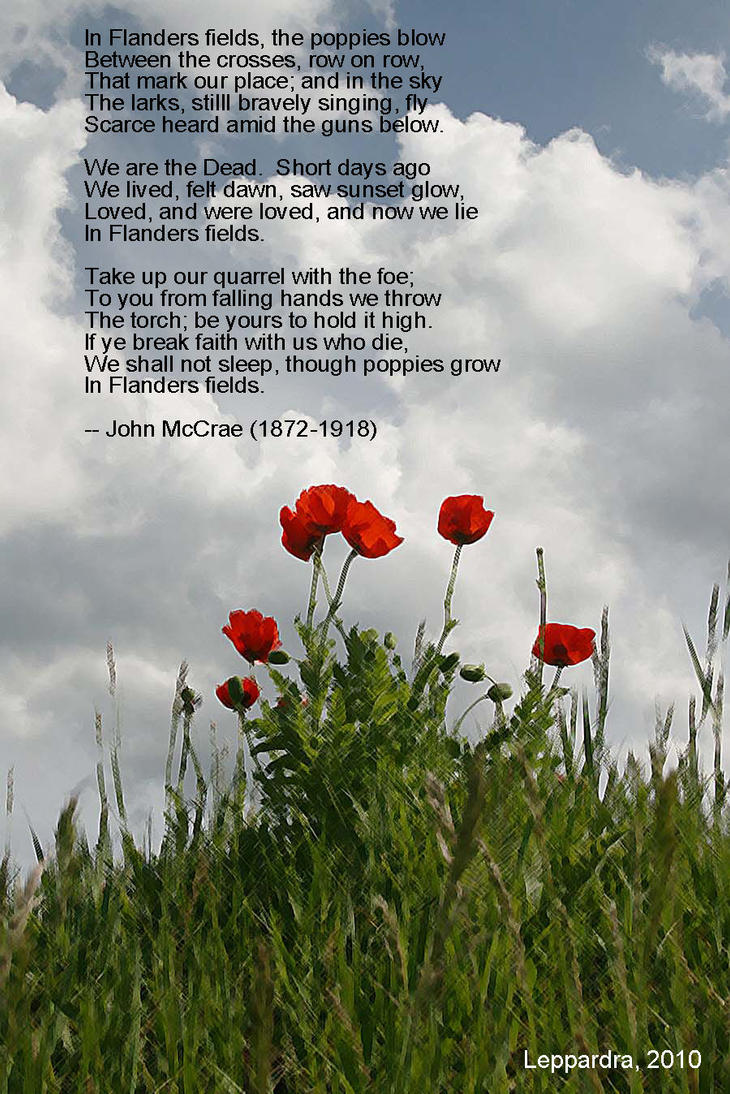 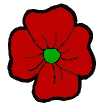 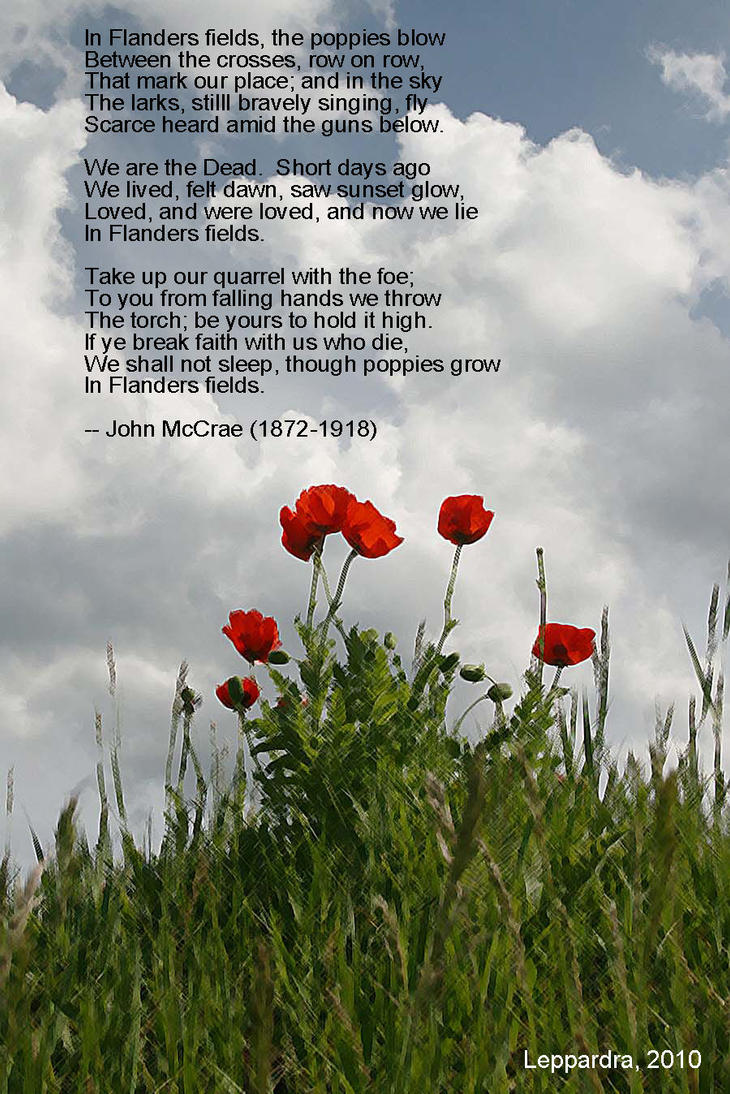 We would like to extend a warm Welcome to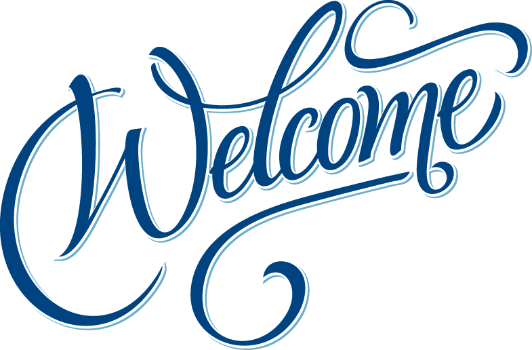 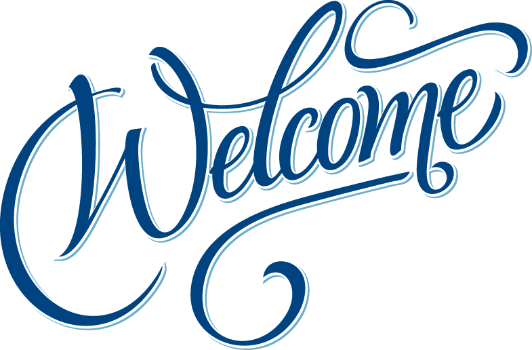 Howard & Mary Mattila - House 3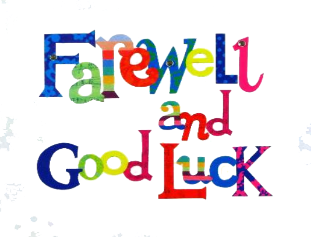 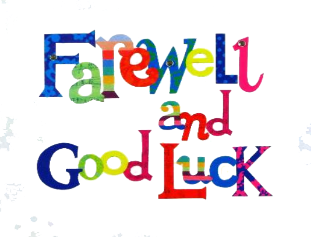 Wishing Health & Happiness to Kay Sidebottom as she moves into Biggar, Sask.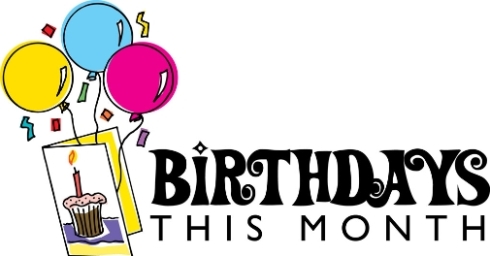 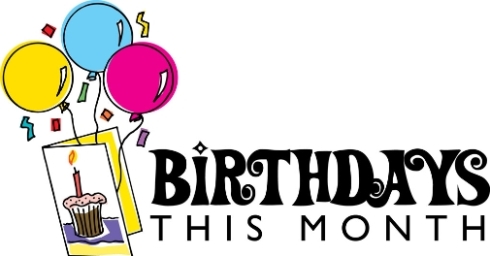 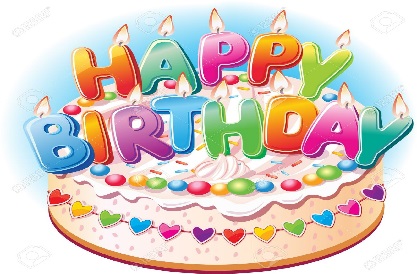 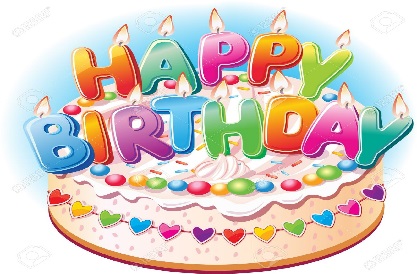 Grace Drury November 6th., 1925            Hazel Illingworth November 7th., 1938Bernadine Nash November 24th., 1927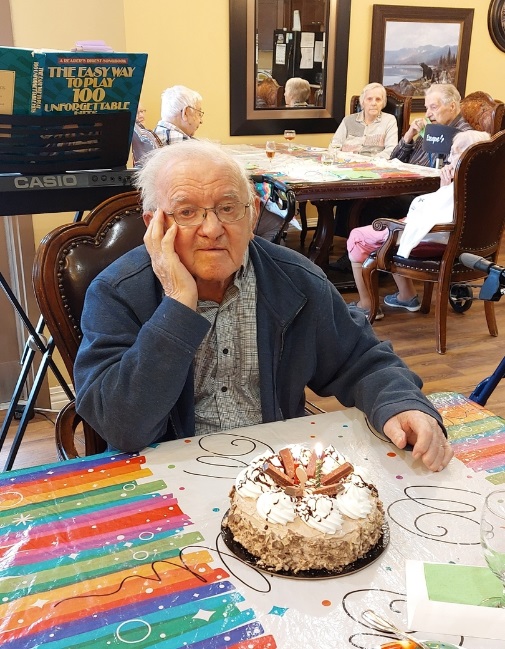 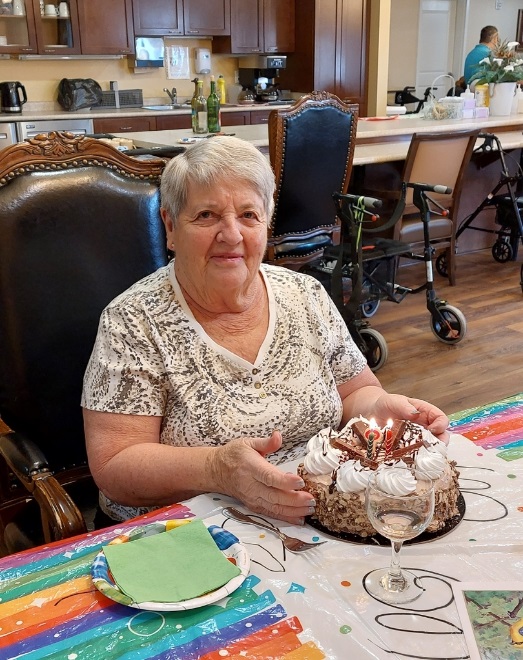 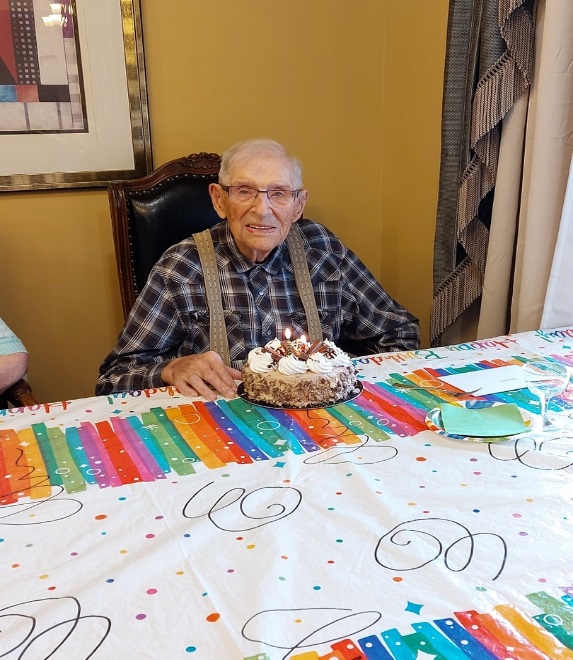 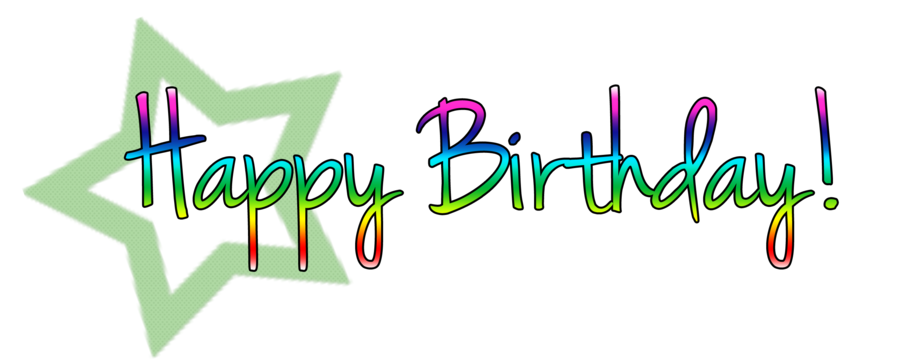 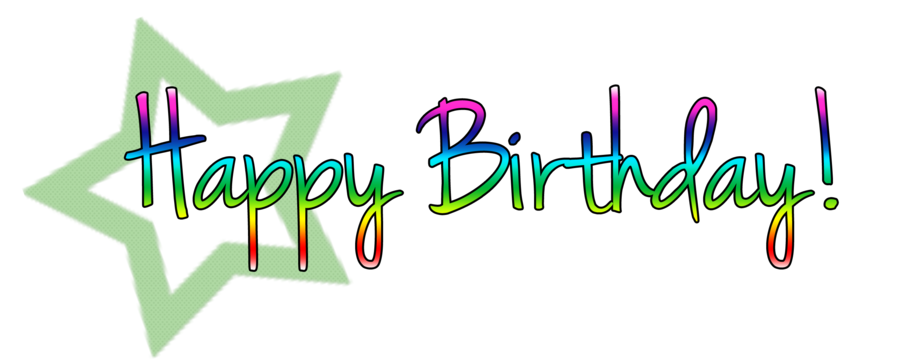 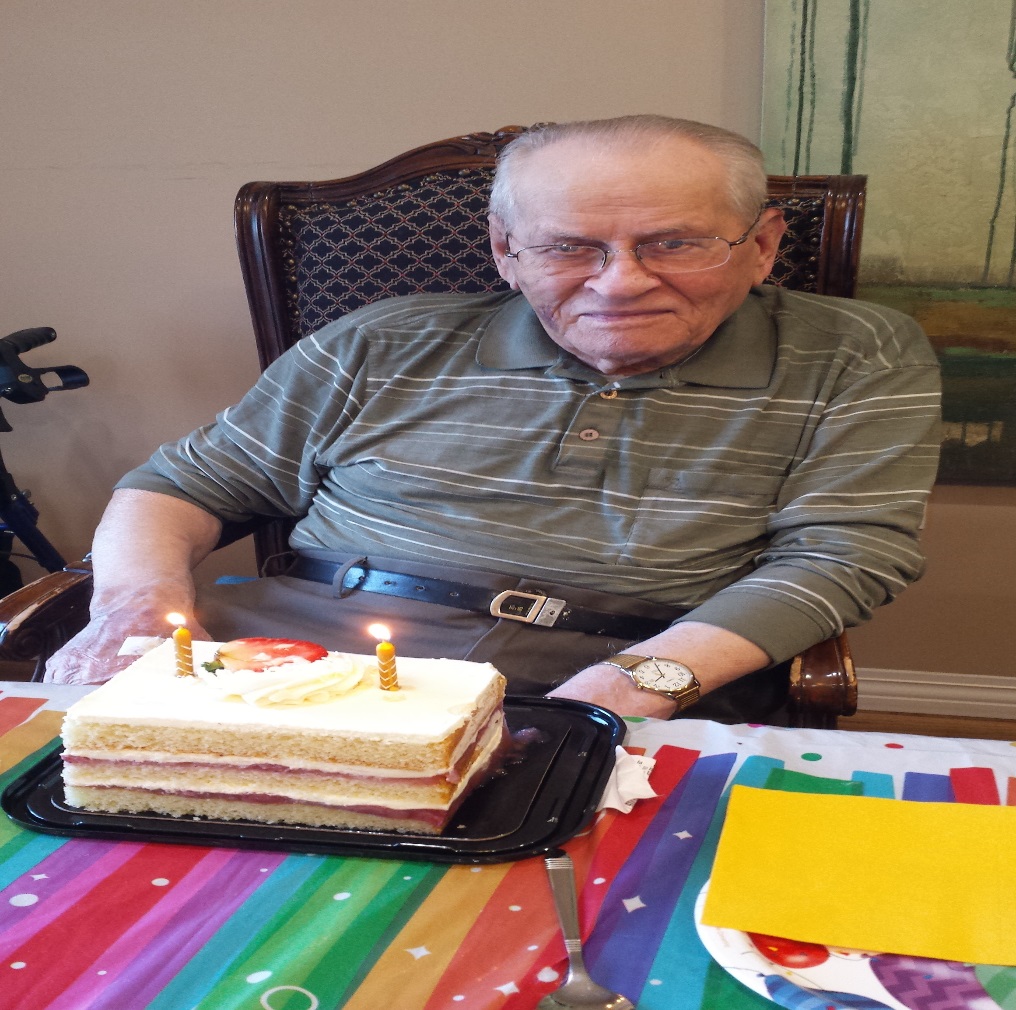 Our Thanksgiving Table Center Pieces..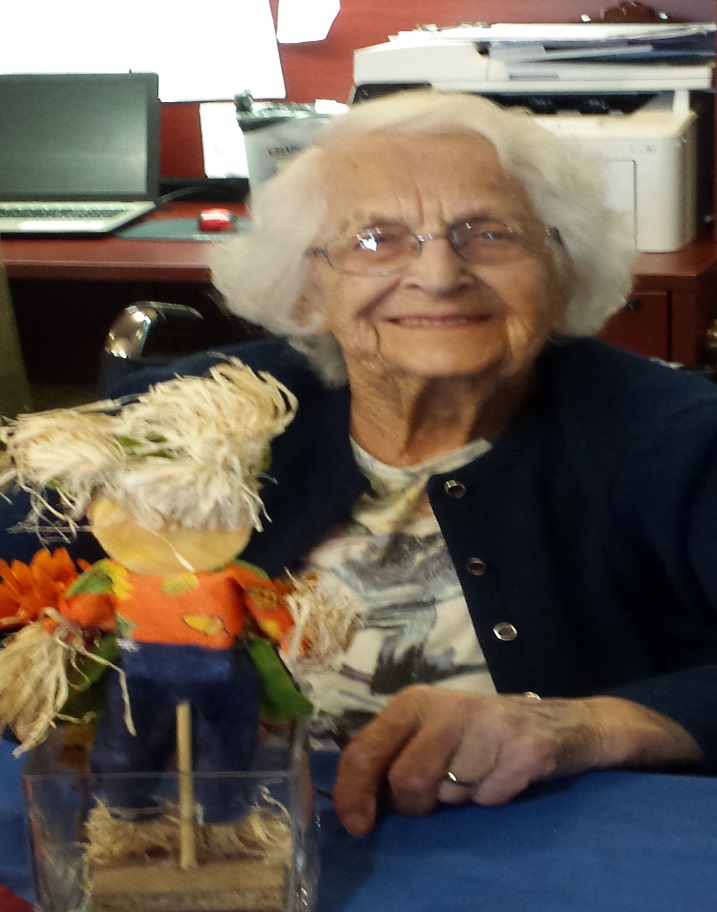 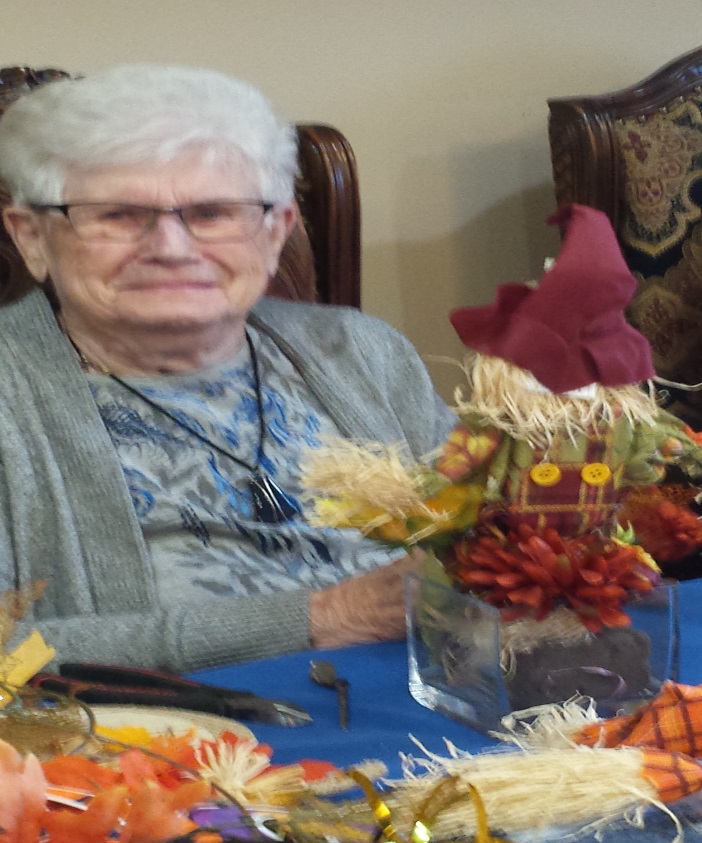 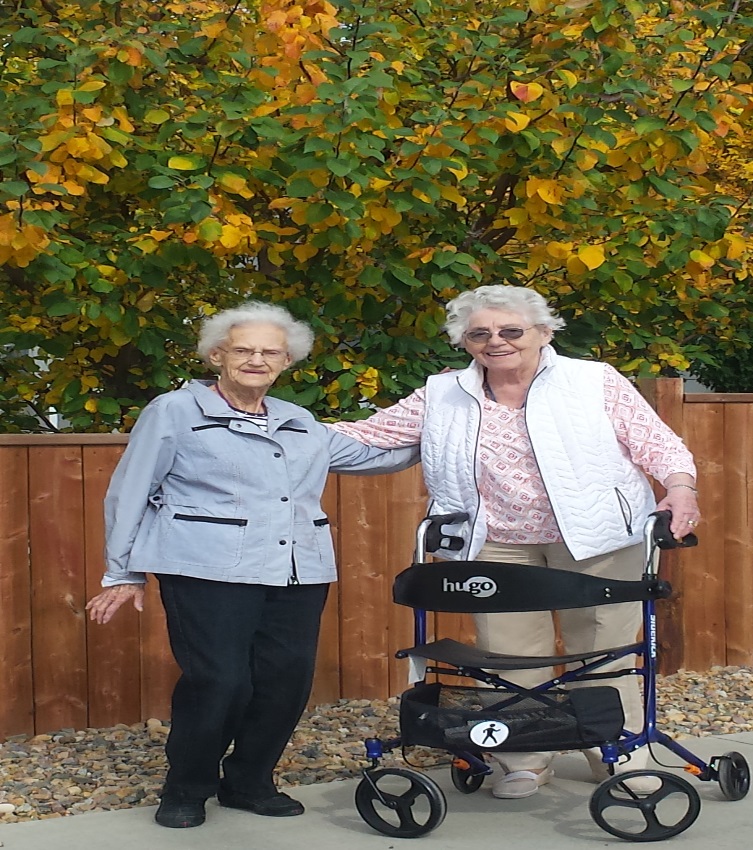 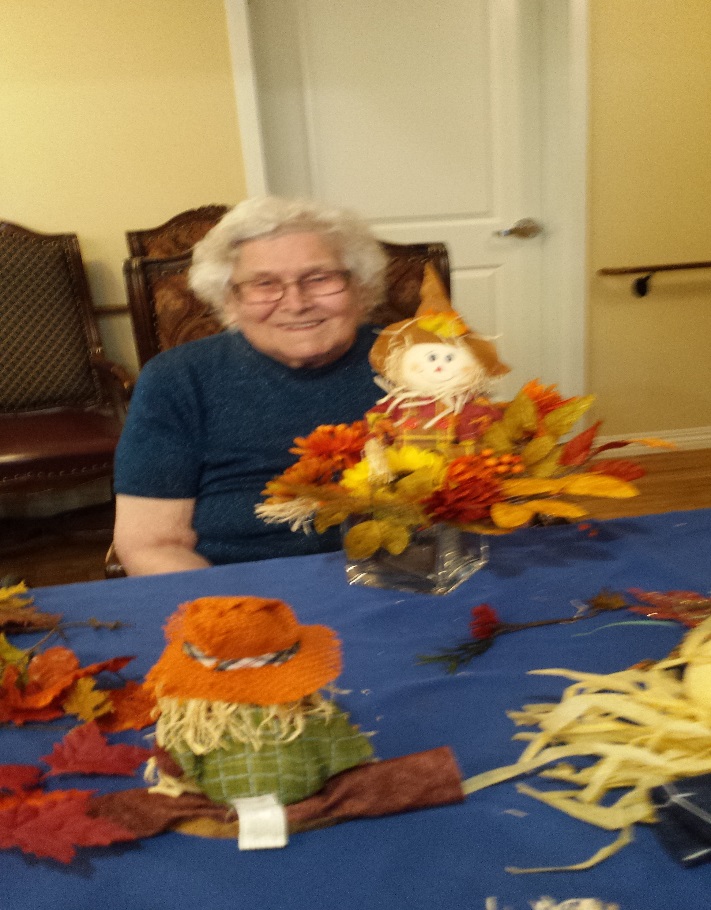 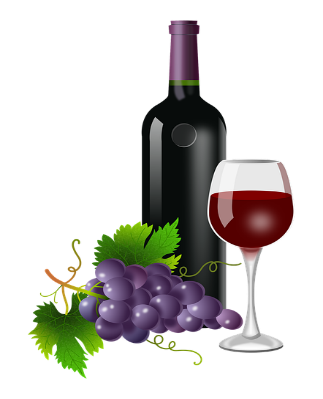 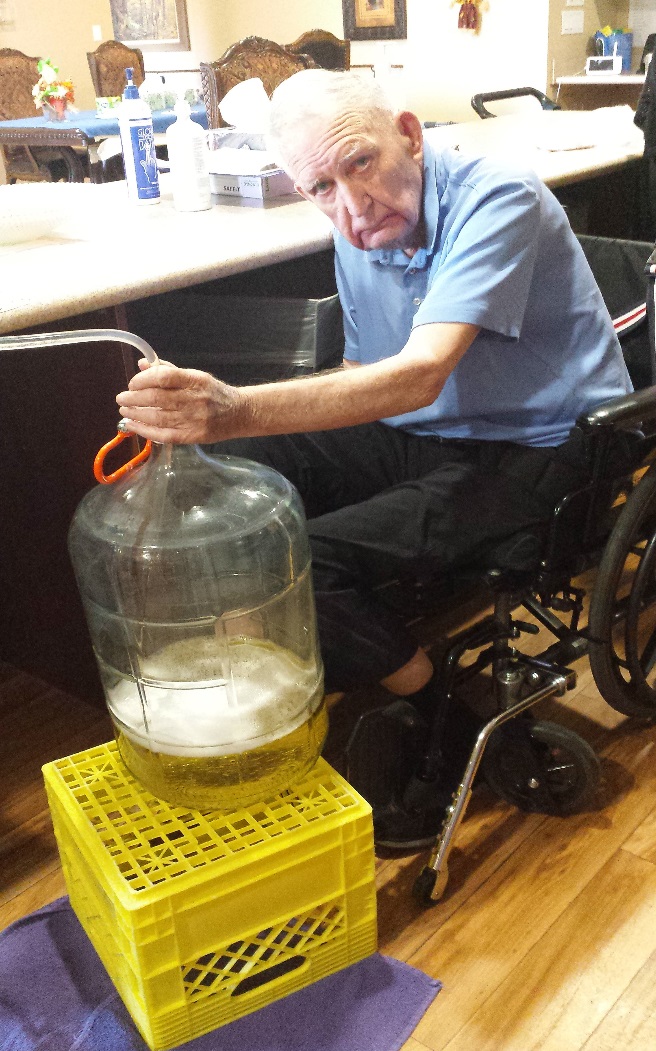 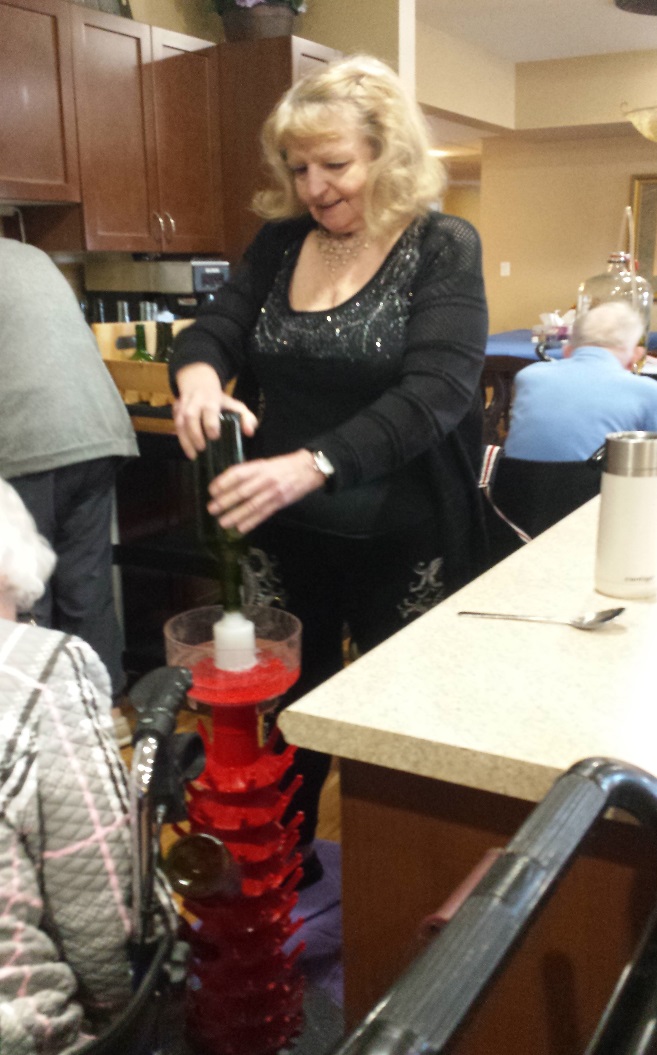 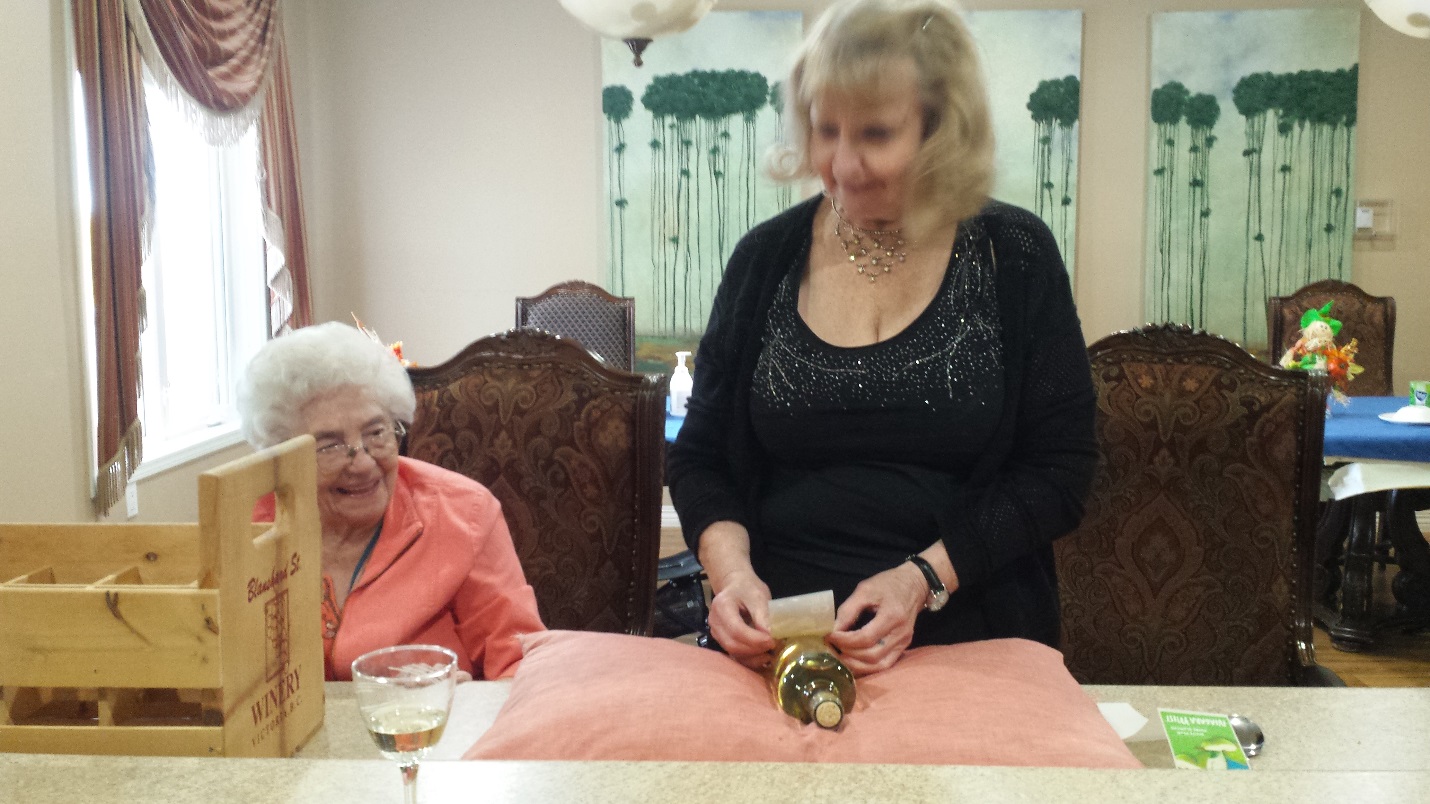 Thank-you Brian Kendall for  the wonderful afternoon of listening, and singing to “The Oldies”.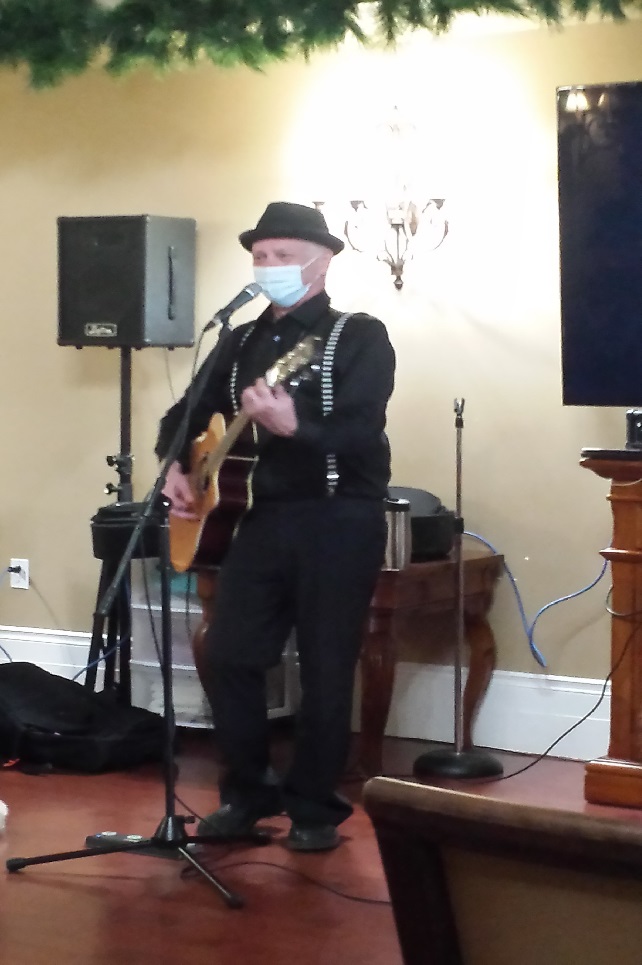 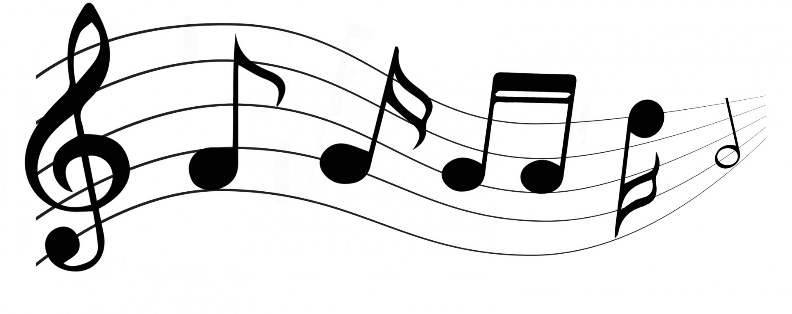 Just a “Friendly” game of Dominoes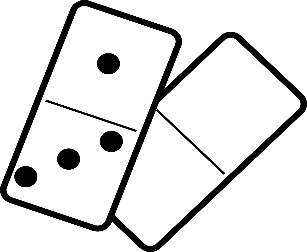 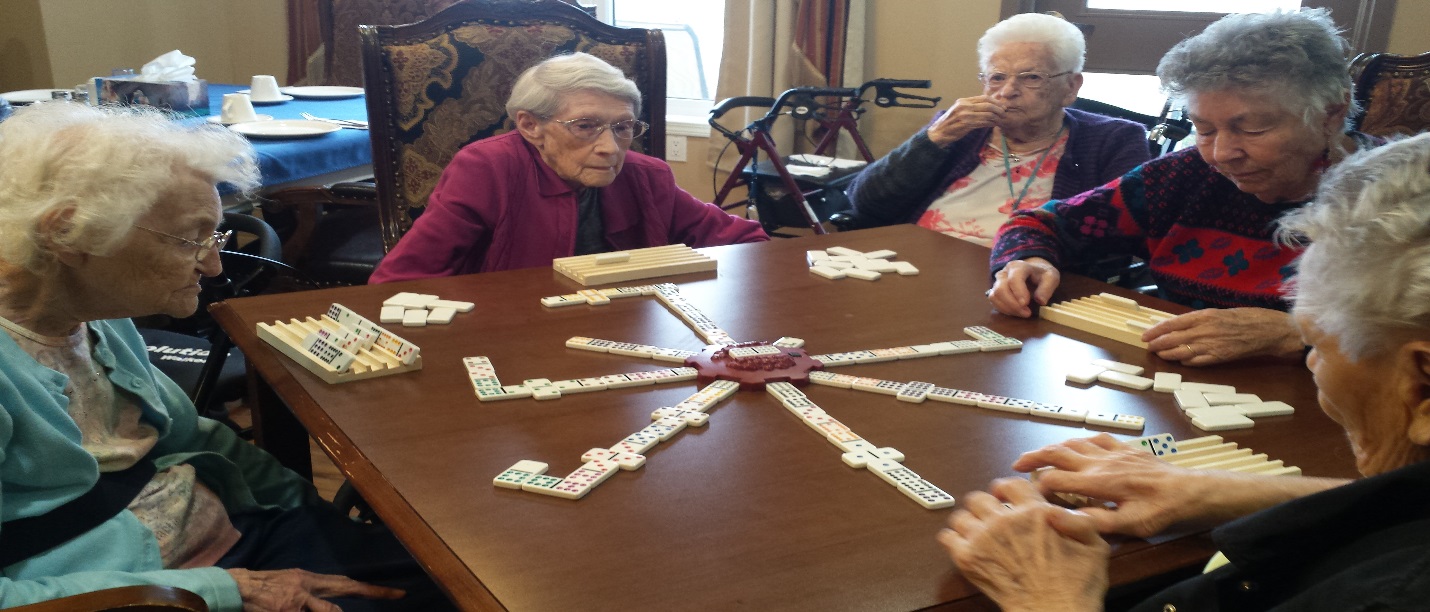 